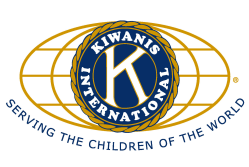 Kiwanis Fund Spending aanvragenKies een korte onderscheidende naamNaam van het projectNaam van het projectBegindatum van het projectEinddatum van het projectNaam organisatie, contactpersoon, adres, telefoon, E-mail, websiteAanvrager(s)Aanvrager(s)Persoon, stichting, ….Karakter aanvragerKarakter aanvragerBeschrijf aan wie het project ten goede komt: sociaal, cultureel, zwakkeren.Geef aan waarom juist Kiwanis iets kan betekenen voor deze doelgroep.Regionaal / InternationaalDoelgroep van het project.Relatie van doelgroep met KiwanisLocatie:Doelgroep van het project.Relatie van doelgroep met KiwanisLocatie:Beschrijf wanneer het project is geslaagd.Beoogd resultaatBeoogd resultaatOmschrijf welke stappen worden genomen om het doel te bereiken.Voeg een planning en begroting toe.Activiteiten in het project, planning en kostenActiviteiten in het project, planning en kostenGeef een overzicht van kosten, baten en tekort.Welk bedrag wordt gevraagd van Kiwanis?Welk bedrag wordt gevraagd van Kiwanis?Geef aan waarom subsidie niet mogelijk is.Waarom is een bijdrage van Kiwanis onmisbaar?Waarom is een bijdrage van Kiwanis onmisbaar?Geef aan hoe u voorstelt te rapporteren over besteding geld en over resultaat.RapportageRapportageGeef aan hoe u voorstelt ruchtbaarheid te geven aan de eventuele bijdrage van KiwanisPubliciteitPubliciteit